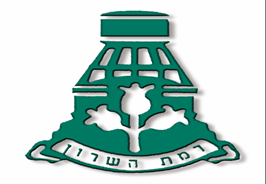 קול קוראעבור פעילות ושימוש במתקני חטיבות הביניים והתיכוניםלשנים 2020-2023עיריית רמת השרון באמצעות אגף החינוך מודיעה בזאת על העמדת מתקנים עירוניים במוסדות חינוך בשעות אחר הצהרים בבתי הספר הבאים: חט"ב עלומים, חט"ב קלמן, תיכון אלון, תיכון רוטנברג .תחומי הפעילות המוצעים:הרצאות בתחומי מדעי החיים, טכנולוגיה, מדעי החברה.לימודים לתואר ראשון ושני.פעילות בתחומי הטכנולוגיה.פעילויות בתחום המנהיגות העסקית.פעילות בתחום לימודי הליבה (מתמטיקה, אנגלית, עברית).פעילות בתחום  הכנה למבחן פסיכומטרי.פעילות בתחום הרפואה, הכימיה והביולוגיה.מרחבים ליזמות חברתית ערכיתהמתקנים בהם תתאפשר הפעילות :מעבדות כימיה, מעבדות ביולוגיה, מעבדות מחשבים, מעבדות פיסיקה כיתות אם, חדרי אומנות, אולמות כנסיםכיתות קטנות חדרי מגמות (רדיו, עריכת קולנוע).לקבלת פרטים, תיאום, וכל מידע נוסף יש לפנות למנהלת מחלקת על-יסודי זהבית גולדמןבטל' :054-6640694  במייל: zehavit_g@ramat-hasharon.muni.il  ההצעה תכלול את שם הפונה ניסיון בתחום הפעילות המבוקשת, ואישורים רלוונטיים בתחוםהערות מיוחדות:כל בקשה לפעילות טעונה אישור מראש ובכתב של אגף החינוך וועדת הנכסים העירוניתתיאום יום ושעת הפעילות יעשה בשיקול בלעדי של  מנהלת המוסד יעשה ע"פ שיקולי  צרכי בית הספר וסוג הפעילות.שכ"ד ייקבע לכל פעילות בהתאם לגודל וסוג החלל המבוקש והיקף הפעילות ע"פ טבלה נפרדת המעודכנת מעת לעת ע"י אגף הנכסים בעירייה.אין בהליך פניה לקבלת מידע זה או בפעולות שינקטו על פיו כדי ליצור מחויבות כלשהי של עיריית רמה"ש כלפי גורם כלשהו, או לחייב את העירייה בהתקשרות (RFI)אין בהליך זה כדי להגביל את שיקול דעתה המלא והמוחלט של העירייה לגבי התקשרות עתידית מול כל מציע.